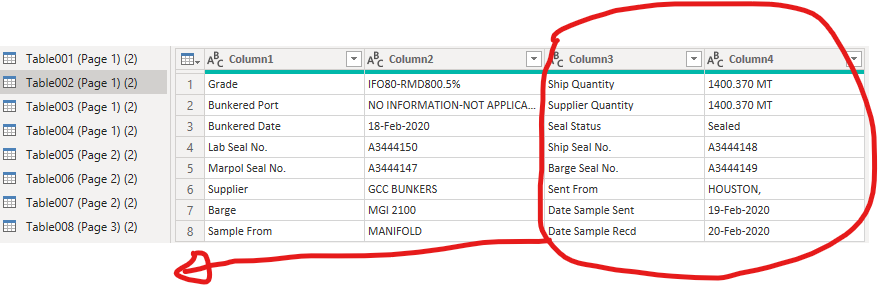 How can I bring down Column 3 & 4 under rows (8~16).Intention: I want to make Column #1 and #3 as my row (heading) so the information in column 2 & 4 will be under the main heading Example Followed by, combine the above table with another table side by side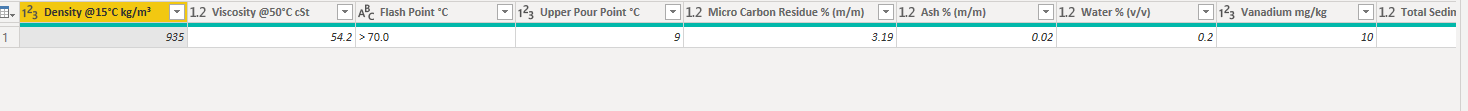 GradeShip QuantityBunkered PortSupplier QuantityBunkered DateSeal StatusIFO80-RMD800.5%1400.370 MTNO INFORMATION-NOT
APPLICABLE1400.370 MT18-Feb-2020Sealed